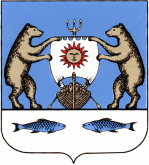 Российская Федерация                                                 Новгородская область Новгородский районАдминистрация Савинского сельского поселенияРАСПОРЯЖЕНИЕот 29.06.2022 № 67-ргд.СавиноО введение особого противопожарногорежима на территории Савинского сельского поселения          В соответствии с Федеральными законами от 21.12.1994 № 69-ФЗ «О пожарной безопасности», от 06.10.2003 № 131-ФЗ «Об общих принципах организации местного самоуправления в Российской Федерации», Правилами противопожарного режима в Российской Федерации, утвержденными постановлением Правительства Российской Федерации от 16.09.2020 года               № 1479, областным законом от 11.01.2005 № 384-ОЗ «О пожарной безопасности», Постановлением №103 от 16.03.2015 года «О порядке установления  на территории Савинского сельского поселения особого противопожарного режима», Уставом Савинского сельского поселения и в целях повышения уровня противопожарной безопасности:Установить с 30.06.2022 года на территории Савинского сельского поселения особый противопожарный режим.Запретить:2.1. разведение костров, сжигание мусора, травы, листвы и иных отходов, материалов или изделий, использование открытого огня для приготовления пищи на землях общего пользования Савинского сельского поселения, на территориях частных домовладений, расположенных на территориях Савинского сельского поселения, на землях сельскохозяйственного назначения и землях запаса;2.2.  выжигание сухой травянистой растительности, проведение пожароопасных работ на территории поселения, садоводческих или огороднических некоммерческих товариществ, предприятий, полосах отвода электропередачи, железных и автомобильных дорог, в лесах;3. Организовать привлечение в установленном порядке к профилактической работе и патрулированию представителей общественных организаций, в том числе добровольной пожарной охраны, старост, добровольцев, осуществляющих деятельность в сфере предупреждения и тушения пожаров и  жителей населенных пунктов.4. Организовать проведение разъяснительной работы с гражданами о мерах пожарной безопасности и действиях при пожаре, необходимости установления у каждого индивидуального жилого дома емкости (бочки) с водой или огнетушителя.5. Организовать и провести собрание граждан в целях информирования о необходимости выполнения мер, предусмотренных распоряжением. 5. Опубликовать распоряжение в периодическом печатном издании «Савинский вестник» и разместить на официальном сайте в сети «Интернет» по адресу: www.savinoadm.ru Глава сельского поселения                                                       А.В. Сысоев